     mod. EG001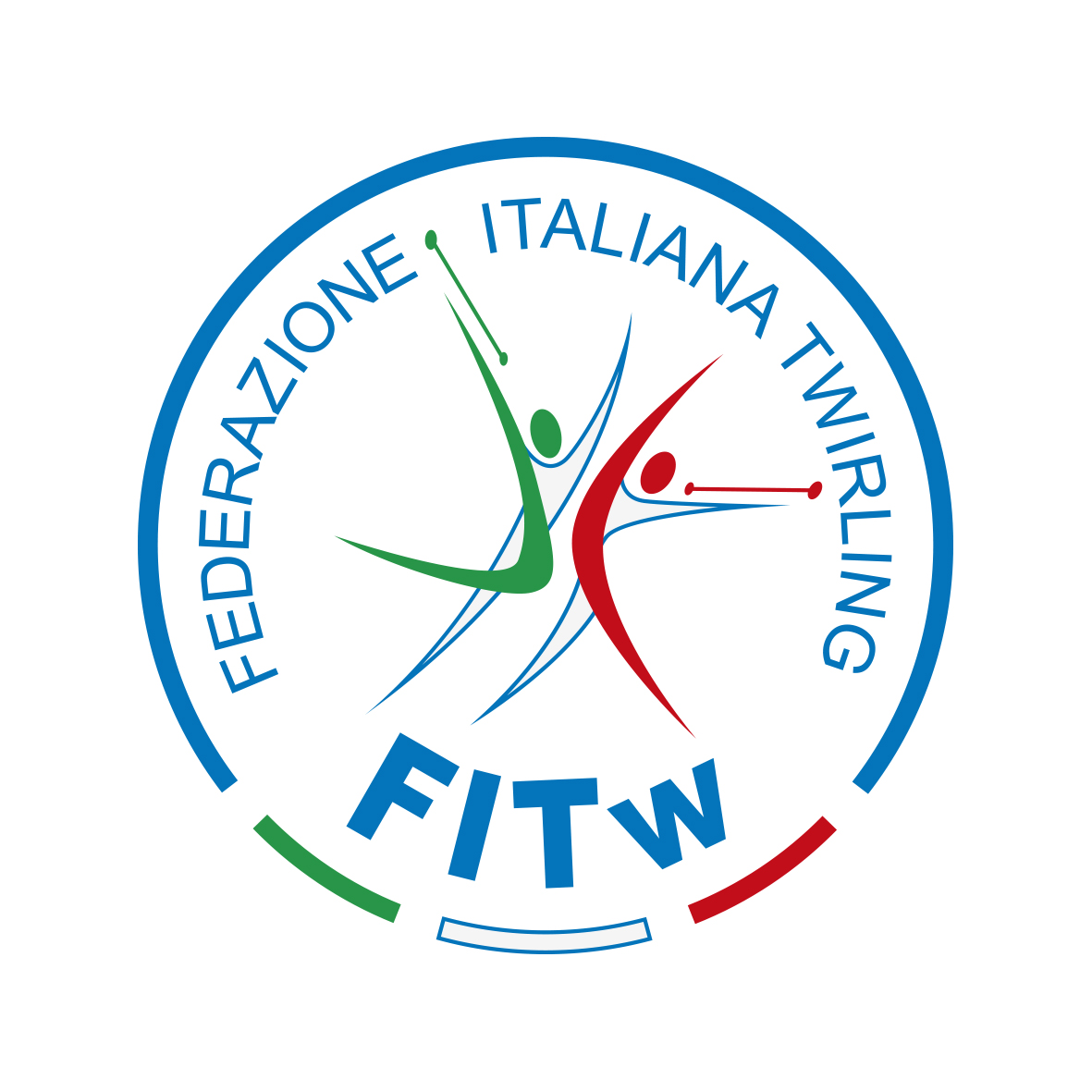 Spett.                                     Federazione Italiana Twirling                                                        segreteriagenerale@fitw.itMODULO ISCRIZIONE ESAME GIUDICI 1° LIVELLO Cognome ____________________________ Nome ____________________________________Nato/a a ____________________________________________ il _________________________Residente a ____________________________________________CAP____________________via _________________________________ Codice fiscale ______________________________Cellulare _________________________ E-mail _______________________________________Titolo di Studio _________________________________________________________________N° tessera F.I.Tw _____________________  Qualifica FITw ______________________________Gradi acquisiti _______________________ Solo standard _______________________________Dichiaro di essere regolarmente tesserato per la stagione 2022/2023 e presento la mia iscrizione per l’esame in oggetto.In allegato alla presente trasmetto copia della contabile dell’avvenuto pagamento.Data _____________________                                               Firma_________________________